Уровень коррупции в РоссииНастоящая заметка навеяна статьей Андрона Кончаловского в «Коммерсанте» – «Ужаснись сам себе». В ней автор приводит примеры тяжелого положения граждан России в социальной, демографической, экономической сферах. В частности, упоминается и высокий уровень коррупции. Мне захотелось провести небольшое изучение по этому вопросу.Всемирные исследования в области коррупции проводит Центр антикоррупционных исследований и инициатив Transparency International (имеется и его российское отделение). Метод исследования – опросы населения, экспертов и др. В результате опросов формируется индекс восприятия коррупции (ИВК) практически для всех стран мира. Ежегодно публикуется рейтинг. Так, например, в 2011-м году Россия поделила 143–151 места из 182, набрав 2,4 балла (максимально возможное значение – 10 баллов). Первая десятка рейтинга:Вот как выглядят данные ИВК за 2011 г. на карте мира: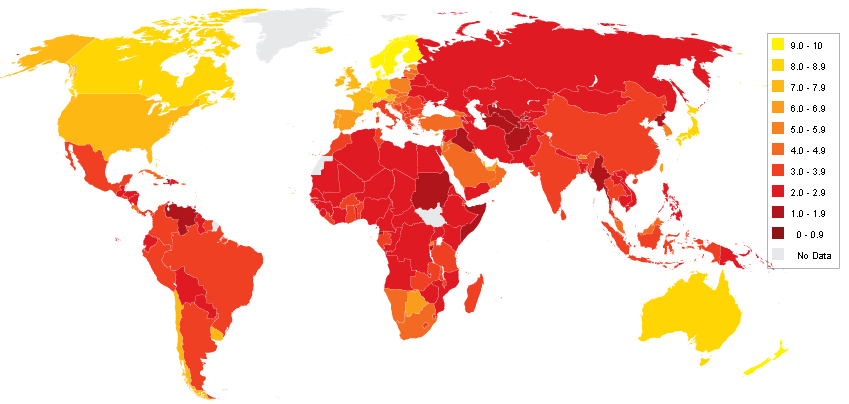 Рис. 1. Карта индекса восприятия коррупции 2011Динамика ИВК России (точнее отсутствие динамики ) за последние годы приведена на рис. 2.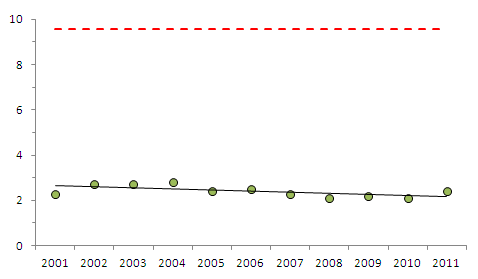 Рис. 2 Изменение индекса восприятия коррупции в России. Пунктирная линия – среднее значение лидера рейтинга, тонкая сплошная линия – линейный тренд построенный в ExcelЕсли посмотреть на динамику места России в мировом рейтинге (рис. 3), можно обнаружить, что ближе всего к «дну» мы были в 2010-м – лишь на 11% выше последнего места, а наилучший показатель относится к 2004 г. – на 36% выше «дна».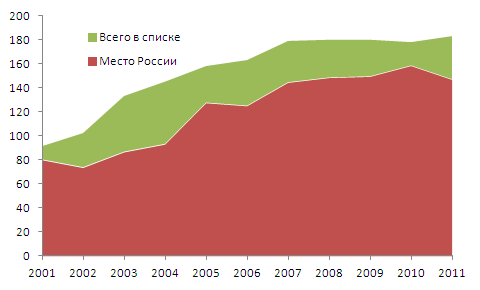 Рис. 3. Изменение места России в рейтинге ИВКА вот список стран, которые смогли за последние 13 лет (с 1999 по 2011) увеличить свой ИВК на один балл или более:Примечательно присутствие в этом списке двух стран бывшего СССР…Поскольку число стран в рейтинге от года к году растет, простая оценка изменения места в рейтинге не будет показательной. Я использовал относительный параметр – процентное положение между первым и последним местом, где 0% – первое место, а 100% – последнее. Лидеры роста места в рейтинге:Что-то Грузия на высоких позициях! И это – республика, про которую еще с советских времен известно, что она была лидером по коррупции!? Вот какую динамику показала Грузия за последние 13 лет: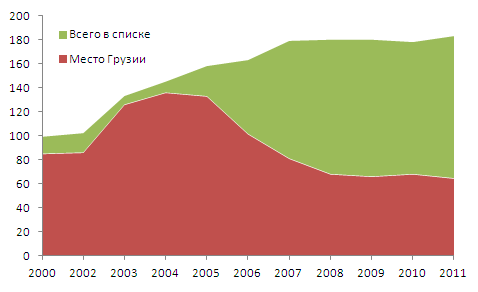 Рис. 4. Изменение места Грузии в рейтинге ИВК; данных за 2001 г. не было, поэтому привел данные за 2000 г.Видно, что в период до 2003 года ситуация была еще хуже, чем в России, а, начиная с 2004–2005 произошел перелом. Интересно, с чем это связано!?Решено, обязательно прочитаю книжку Ларисы Бураковой «Почему у Грузии получилось».Новая Зеландия9,5Дания9,4Финляндия9,4Швеция9,3Сингапур9,2Норвегия9,0Нидерланды8,9Австралия8,8Швейцария8,8Канада8,7Уругвай2,6Бельгия2,2Япония2,0Грузия1,8Хорватия1,3Индонезия1,3Польша1,3Танзания1,1Камерун1,0Литва1,0Грузия51%Индонезия41%Хорватия39%Танзания33%Албания33%Колумбия29%Гана28%Уругвай28%Камерун27%Латвия27%